DOMANDA DI RICONFERMA ISCRIZIONE  SCUOLA DELL’INFANZIAAl Dirigente scolastico dell’ISTITUTO COMPRENSIVO STATALE “GIULIO LUSI”ARIANO IRPINO_l_ sottoscritt ____________________________________________________________________________   (cognome e nome)in qualità di  genitore/esercente la responsabilità genitoriale  tutore  affidatario,  tel _____________________________ mail ___________________________________________________CHIEDEl’iscrizione del__ bambin _ _________________________________________________________________(cognome e nome) a codesta scuola dell’infanzia del plesso  ____________________________________ per l’a. s. 2023-2024chiede di avvalersi,sulla base del piano triennale dell’offerta formativa della scuola e delle risorse disponibili, del seguente orario: orario ordinario delle attività educative per 40 ore settimanali ;dichiara che- _l_ bambin _ ___________________________________________________________________________   (cognome e nome)				         (codice fiscale)- è nat_ a ___________________________________________________ il __________________________- è cittadino  italiano  altro (indicare nazionalità) ______________________________________________- è residente a ___________________________________________________ (prov. ) _________________- Via/piazza _______________________________________n._____tel._____________________________Data      			 				Presa visione *                          __________________			____________________________________________________________________			__________________________________________________* Alla luce delle disposizioni del codice civile in materia di filiazione, la richiesta di iscrizione, rientrando nella responsabilità genitoriale, deve essere sempre condivisa dai genitori. Qualora la domanda sia firmata da un solo genitore, si intende che la scelta dell’istituzione scolastica sia stata condivisa. LIBERATORIA/AUTORIZZAZIONE PER LA PUBBLICAZIONE DI FOTO E VIDEO  Il/La sottoscritto/a ____________________________________________________________________ Cognome ______________________________________ Nome _______________________________ Nato/a a ________________________________ Prov. ________ Il __________________________ Residente a _____________________ Prov. ____ Via _______________________________ n° ___ C.F. _____________________________________________ con la presente: AUTORIZZA  A titolo gratuito, senza limiti di tempo, anche ai sensi degli artt. 10 e 320 cod.civ. e degli artt. 96 e 97 legge 22.4.1941, n. 633, Legge sul diritto d’autore, alla pubblicazione e/o diffusione in qualsiasi forma delle proprie immagini sul sito internet “dell’I.C. Giulio Lusi” su carta stampata e/o su qualsiasi altro mezzo di diffusione, nonché autorizza la conservazione delle foto e dei video stessi negli archivi informatici della Società/Ente e prende atto che la finalità di tali pubblicazioni sono meramente di carattere informativo ed eventualmente promozionale. La presente liberatoria/autorizzazione potrà essere revocata in ogni tempo con comunicazione scritta da inviare via posta ele o e-mail.  Luogo e Data: ______________________ In fede _________________________________ Informativa per la pubblicazione dei dati  Informativa ai sensi dell’art. 13 del D. Lgs. n. 196/2003. Si informa che il trattamento dei dati personali, informa che i dati personali conferiti con la presente liberatoria saranno trattati con modalità cartacee e telematiche nel rispetto della vigente normativa e dei principi di correttezza, liceità, trasparenza e riservatezza; in tale ottica i dati forniti, ivi incluso il ritratto contenuto nelle fotografie suindicate, verranno utilizzati per le finalità strettamente connesse e strumentali alle attività come indicate nella su estesa liberatoria. Il conferimento del consenso al trattamento dei dati personali è facoltativo. In qualsiasi momento è possibile esercitare tutti i diritti indicati dall’articolo 7 del D. Lgs. n. 196/2003, in particolare la cancellazione, la rettifica o l’integrazione dei dati. Tali diritti potranno essere esercitati inviando comunicazione scritta. presto il consenso     nego il consensoLuogo e Data: _____________________ Firma (leggibile) ___________________________________ 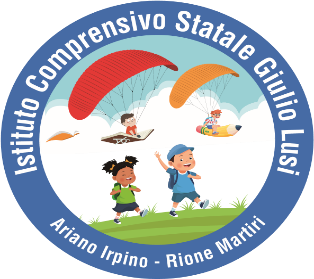 I S T I T U T O    C O M P R E N S I V O   STATALE“Giulio Lusi”SCUOLA  DELL’INFANZIA E DEL PRIMO CICLO DI ISTRUZIONEVia Villa Caracciolo –  83031  Ariano Irpino (AV)e-mail: avic863009@istruzione.it – PEC: avic863009@pec.istruzione.itCod. Fisc. 90013080644 -  Tel. 0825/871425 - Fax 0825/871400Web site: www.icgiuliolusi.edu.it-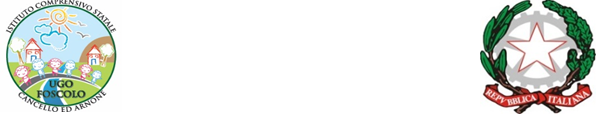 I S T I T U T O    C O M P R E N S I V O   STATALE“Giulio Lusi”SCUOLA  DELL’INFANZIA E DEL PRIMO CICLO DI ISTRUZIONEVia Villa Caracciolo –  83031  Ariano Irpino (AV)e-mail: avic863009@istruzione.it – PEC: avic863009@pec.istruzione.itCod. Fisc. 90013080644 -  Tel. 0825/871425 - Fax 0825/871400Web site: www.icgiuliolusi.edu.it-